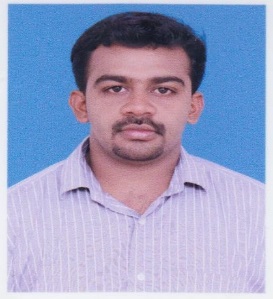 SHADE-Mail: shad.381721@2freemail.com  A multi-faceted professional having creative intellect / insight & sharp planning skills to meet organizational objectives; seeking senior level assignments in Finance & Accounts with a leading organization of repute preferably in Gulf/ KeralaPROFILE SUMMARYA Consummate professional with 7 and half Years of experience in:-Accounting Functions 		-Receivables/ Payables Management	-Budgeting & Forecasting-MIS & Reporting 			-Auditing & Taxation 			-Cash Flow Management	-Working Capital Management	-Statutory Compliance			-Liaison & CoordinationAdroit in conducting Statutory/ Internal & Tax Audits with critical analysis of each caption of financial statementsGained experience in entire accounting & finance functions including maintenance & finalization of accounts, working capital management, profit monitoring and building internal financial controls Skilled in financial reporting, cost flow analysis, fund management and management reportingProficient in formulating budgets, implementing systems/procedures, preparing key reports to exercise financial control and enhancing overall efficiency of the organizationAn effective communicator with excellent analytical and leadership skillsCORE COMPETENCIESAccounts & FinancePreparing the cash & fund flow statement, balance sheet, audit & other financial reports to keep a track of business performanceMaintaining statutory books of accounts and reconciliation of financial statements in compliance with the normsAuditing & TaxationDeveloping plans & ensuring their timely assessment and filing direct & indirect returns & service tax in compliance with statutory acts Handling company’s internal audit including setting-up of systems and monitoring the implementation of sameBudgeting & MISFormulating annual budgets and conducting variance analysis to determine difference between projected & actual results Supervising the preparation of MIS reports for forwarding the feedback to top management on financial performance, viz. monthly profitability and age-wise analysis of debtors Accounts Receivable / PayableHandling reconciliation of accounts receivables and trial balances with the general ledger control accountChecking accounts payable to ensure that accurate claims are filed with vendors and receivables are collected on time ORGANISATIONAL EXPERIENCEMar 2011 to July 2014	HajeeAPBava & Co-engineering and Construction Pvt. Ltd., Head Office Chaliyam as An Accountant.Since Aug ’14 	Hajee AP Bava & Co-engineering and Construction Pvt. Ltd., Bangalore Head Office as Assistant Accounts Manager.	Key Result Areas:Accountable for finalization of accounts including preparation of balance sheet Functioning in collaboration with Auditors and carrying out reconciliation of account receivables & payablesConducting checks on process accounts payable and scrutinizing the general &sub ledgers that includes branch reconciliationEvaluating the monthly reconciliation of statutory accounts and paymentsPaymentand E-Filing of Service Tax and TDS.Reconciliation of client as well as Sub contractors Bills, Branch, Interbranch and inter company.Responsible for preparation of month-end MIS Reports and forwarding the same to top management  Carrying out cost centre analysis and internal auditsDeveloping & forecasting the budgets and tracking the implementation of same Handling all bank related transactions of the region and any other work assigned by management PREVIOUS EXPERIENCE Feb 2010to Jan 2011:	Amana Toyota, Malappuram  as a Project In chargedealing with Purchase, Accounts and              AdministrationTRAININGCompleted ERP Software Training at URC, Thiruchirapally, Tamil Nadu in 2014.IT SKILLSConversant with:ERP/Tally / Oracle EnvironmentMS Office (Word, Excel,PowerPoint& Photoshop) and Internet ApplicationsWindows 98/2000, Windows NT 4.0/XP, Windows 7,Windows 8, MS-DOS.EDUCATION2009			MBA (Finance-Systems) from Mahathma Gandhi University, Kottyam, Kerala.2007			B.Com. from Bharathiar University , Coimbatore, Tamilnadu.PERSONAL DETAILS Date of Birth:   		25th January, 1987	Nationality:                      	IndianDriving License Details:   	Light Motor Vehicles, Transport, Motor Cycle, With GearMarital Status:               	MarriedLanguages Known:	Malayalam, English, Hindi, Tamil and Arabic.Location Preference: 	GulfDECLARATION	I hereby declare that all the fact stated above are true and correct in best of my belief and knowledge.